Clínica Médica Meirelles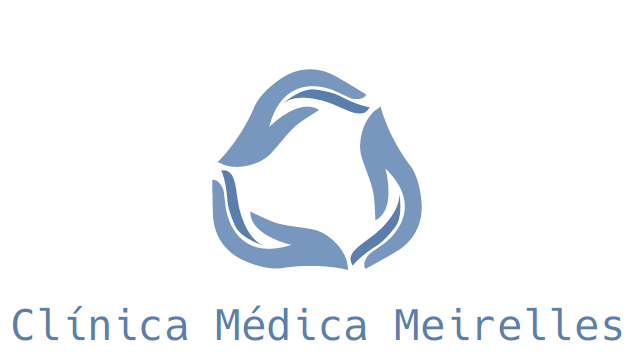 ORIENTAÇÕES PÓS COLONOSCOPIAÉ importante estar acompanhado por uma pessoa maior de 18 anos. Não é interessante que venha de motocicleta (risco de queda). Na ausência de acompanhante maior de 18 anos e apto a leva-lo para sua residência o exame não poderá ser realizado. RESOLUÇÃO SS-SP Nº 2, DE 6 DE JANEIRO DE 2006. Diário Oficial do Estado; Poder Executivo, São Paulo, SP, 7 jan. 2006. Seção 1, p. 28/29. A norma tem como objetivo assegurar a boa recuperação e retorno do paciente ao seu domicílio com toda segurança.Após o exame, deverá permanecer em repouso na clínica de 1 a 2 horas, podendo retornar à sua casa. A medicação usada na sedação poderá ocasionar um período curto de amnésia.Após o término do exame e durante o dia, é interessante ingerir dieta leve tais como legumes cozidos, sopas e sucos. Ingira muito líquidos pois o preparo do intestino causa perda razoável de líquidos e pode acarretar diarreia por um período de até 4-6 horas. É interessante que você caminhe, se movimente, após o exame. Isto fará com que você elimine o ar injetado de maneira natural, evitando desconforto e cólicasSe houver necessidade de realização de biópsia ou retirada de algum pólipo, esta poderá ser realizada durante o exame. Neste caso haverá a inclusão de exame  anatomopatológico  do material retirado. A biópsia é um procedimento simples e praticamente isento de complicações. O resultado do exame anatomopatológico deve ser retirado na clínica em horário comercialQualquer dúvida que houver ou aparecimento de algum outro sintoma, entrar em contato com a clínica pelo telefone 3876-4542 ou com médico que realizou o exameDr. César Cappabianco - 19 99165-3574  	    Dra Bianca Sodré – 19 996197913 Dr. Olympio Meirelles – 19 997721356           Dra. Danielle Patriota Sampaio – 81 99046695Dr. Roberto Pessoa – 19 996771820                 Dra. Gabriela D. A. Ribeiro- 19 981692446Dra. Lilian Vital Pinheiro – 19 981794842       Dra. Barbara Rubira Correa – 41 999237671Clínica Médica MeirellesAv independência 4206, Res. Flora – CEP: 13280-162 – Vinhedo-SPTEL: (19) 3876-4542 – 3876-3545 – 3309-0195 – 3201-9396 – 3201-9398www.clinicamedicameirelles.com.br